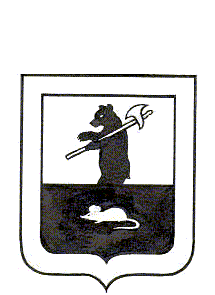 АДМИНИСТРАЦИЯ ГОРОДСКОГО ПОСЕЛЕНИЯ МЫШКИНПОСТАНОВЛЕНИЕг. Мышкин31.08.2016                                                                                         № 306О награждении победителей в смотре-конкурсецветников «Цветущая композиция»На основании постановления Администрации городского поселения Мышкин от 04.07.2016 № 224 «Об утверждении Положения о смотре-конкурсе цветников «Цветущая композиция», и руководствуясь протоколом конкурсной комиссии,ПОСТАНОВЛЯЕТ:           1. Наградить победителей смотра-конкурса цветников «Цветущая композиция» грамотой Главы городского поселения Мышкин:	1.1. В категории  «лучший цветник»:за первое место:	- жителей дома № 13 по ул.К.Либкнехта, Осипову Наталью Павловну и Волкову Екатерину Петровну.за второе место:	- жителей дома № 88 по ул. Угличская, староста Воронцова Наталья Викторовна.за третье место:	-Сергееву Татьяну Викторовну, ул. Угличская, д.82 (подъезд №1).	1.2. В категории  «лучшее оформление территории»:за первое место:	- Обособленное подразделение ООО «Саммит» (директор Воробьев Артем Анатольевич).за второе место:	- Мышкинский ГУП «Автодор» (директор Савина Елена Александровна).        2.  Контроль за исполнением настоящего постановления возложить на заместителя Главы Администрации  городского  поселения  Мышкин.3.  Постановление вступает в силу с момента подписания.4.  Постановление опубликовать в газете «Волжские зори».Глава городскогопоселения Мышкин                                                                     	Е.В. Петров